Leave application 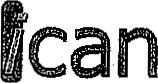 Type of leavePlease complete the following box indicating the start and finish dates or time for your leave request and the number of hours of each type of leave. Note:For Parental Leave applications please use Request for Parental Leave Form.Do not use this form for Workers Compensation absences, Refer to Payroll.Attached documentation** Please forward this form and supporting documents to the Pay Office **Employee name:  Position:Business UnitDate:From: Time(eg.12.00pm)To: TimeFrom: enter dateTo: enter date LeaveAnnual LeaveSick LeaveTime off in lieuCompassionate LeaveCarers LeaveLeave without payCommunity Leave (eg Jury Duty)Long Service LeaveOtherLeave typeDocumentation attachedDocumentation attachedSick leaveYesNoCarer’s leaveYesNoCompassionate leaveYesNoCommunity service leaveYesNoOtherYesNoCommentCommentCommentSignature:   Signature:   Signature:   Employee:Date: Date: OFFICE USE ONLYOFFICE USE ONLYOFFICE USE ONLYIs employee eligible for leave?YesNoLeave is paid or unpaid. (if a proportion of each, please specify)YesNoIs leave approved?YesNoHas employee provided all necessary documents? (eg medical certificates for sick leave, evidence of jury service, university exams, request from defence service or emergency service organisation, etc)YesNoManager’s signatureDate